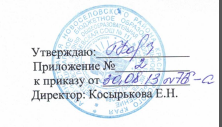 ПОЛОЖЕНИЕо публичном докладе муниципального  бюджетного общеобразовательного учреждения Легостаевская СОШ №11 им. Р.В.МожноваI. Общие положения1.Публичный доклад общеобразовательного учреждения (далее —Доклад), как правило, ежегодный — важное средство обеспечения информационной открытости и прозрачности  муниципального общеобразовательного учреждения, форма широкого информирования общественности, прежде всего родительской, об образовательной деятельности общеобразовательного учреждения, об основных результатах и проблемах его функционирования и развития.Доклад дает значимую информацию о положении дел, успехах и проблемах общеобразовательного учреждения для социальных партнеров общеобразовательного учреждения, может оказаться средством расширения их круга и повышения эффективности их деятельности в интересах общеобразовательного учреждения.Доклад отражает состояние дел в общеобразовательном учреждении и результаты его деятельности за последний отчетный (годичный) период.2.Основными целевыми группами, для которых готовится и публикуется Доклад, являются родители (законные представители) обучающихся, сами обучающиеся, учредитель, социальные партнеры общеобразовательного учреждения, местная общественность.Особое значение данные Доклады должны иметь для родителей вновь прибывших в общеобразовательное учреждение обучающихся, а также для родителей, планирующих направить ребенка на обучение в данное общеобразовательное учреждение (материалы Доклада должны помогать родителям сориентироваться в особенностях образовательных и учебных программ, реализуемых общеобразовательным учреждением, его уклада и традиций, дополнительных образовательных услуг и др.).3. В подготовке Доклада принимают участие представители всех групп участников общеобразовательного процесса: педагоги, школьные администраторы, обучающиеся, родители.4. Доклад включает в себя аннотацию, основную часть (текстовая часть по разделам, иллюстрированная необходимыми графиками, диаграммами, таблицами и др.) приложения с табличным материалом.5. Доклад подписывается совместно директором общеобразовательного учреждения и председателем его органа самоуправления (управляющего совета либо попечительского совета, либо школьного совета [совета общеобразовательного учреждения]).6. Доклад публикуется и распространяется в формах, возможных для общеобразовательного учреждения — в местных СМИ, в виде отдельной брошюры, средствами «малой полиграфии» (ксерокопирование), в сети Интернет и др.7. Учредитель общеобразовательного учреждения в пределах имеющихся средств и организационных возможностей содействует публикации и распространению Доклада.8. Доклад является документом постоянного хранения, администрация общеобразовательного учреждения обеспечивает хранение Докладов и доступность Доклада для участников общеобразовательного процесса.II. Структура Доклада 9. Доклад содержит следующие основные разделы:9.1.Общая характеристика общеобразовательного учреждения (включая особенности района его нахождения, в том числе экономические, климатические, социальные, транспортные и др.).9.2.Состав обучающихся (основные количественные данные, в том числе по возрастам и классам; обобщенные данные по месту жительства, социальным особенностям семей обучающихся).9.3. Структура управления общеобразовательного учреждения, его органов самоуправления.9.4. Условия осуществления общеобразовательного процесса, в том числе материально-техническая база, кадры.9.5. Учебный план общеобразовательного учреждения. Режим обучения.9.6.Кадровое обеспечение общеобразовательного процесса.9.7.Финансовое обеспечение функционирования и развития общеобразовательного учреждения (основные данные по получаемому бюджетному финансированию, привлеченным внебюджетным средствам, основным направлениям их расходования).9.8.Результаты образовательной деятельности, включающие в себя результаты внешней оценки (основные учебные результаты обучающихся и выпускников последнего года, в том числе на основе ЕГЭ, внешней аттестации выпускников основной школы, в процессах регионального и[или] аттестационного образовательного тестирования, на олимпиадах, ученических конкурсах, спортивных соревнованиях, мероприятиях в 
сфере искусства, технического творчества и др.).9.9.Состояние здоровья школьников, меры по охране и укреплению здоровья.9.10.Организация питания.9.11.Обеспечение безопасности.9.12. Перечень дополнительных образовательных услуг, предоставляемых образовательным учреждением (в том числе на платной договорной основе), условия и порядок их предоставления.9.13.Социальная активность и социальное партнерство общеобразовательного учреждения (сотрудничество с вузами, учреждениями среднего профобразования, предприятиями, некоммерческими организациями и общественными объединениями; социально значимые мероприятия и программы общеобразовательного учреждения и др.). Публикации в СМИ об общеобразовательном учреждении.9.14.Основные сохраняющиеся проблемы общеобразовательного учреждения (в том числе не решенные в отчетном году).9.15.Основные направления ближайшего (на год, следующий за отчетным) развития общеобразовательного учреждения.10. В заключении каждого раздела представляются краткие итоговые выводы, обобщающие и разъясняющие приводимые данные.Особое значение имеет ясное обозначение тех конкретных результатов, которых добилось общеобразовательное учреждение за отчетный год по каждому из разделов Доклада.Информация по каждому из разделов представляется в сжатом виде, с максимально возможным использованием количественных данных, таблиц, списков и перечней. Текстовая часть каждого из разделов должна быть минимизирована, с тем, чтобы Доклад в общем объеме был доступен для прочтения, в том числе обучающимися и их родителями. Изложение не должно содержать специальных терминов, понятных лишь узким группам профессионалов (педагогов, экономистов, управленцев и др.).III. Подготовка Доклада11. Подготовка Доклада является длительным организованным процессом (от 6 до 9 месяцев) и включает в себя следующие этапы:- утверждение      состава и руководителя (координатора) рабочей группы, ответственных за подготовку Доклада (как правило, соответствующая рабочая группа включает в себя представителей администрации, органа [органов] самоуправления общеобразовательного учреждения, педагогов, обучающихся и их родителей);- разработка структуры Доклада (может осуществляться на специальном проектном семинаре);- сбор необходимых для Доклада данных (в том числе посредством опросов, анкетирования, иных социологических методов, мониторинга);- написание всех отдельных разделов Доклада, его аннотации, сокращенного (например, для публикации в местных СМИ) варианта;- представление проекта Доклада на расширенное заседание органа самоуправления общеобразовательного учреждения, обсуждение;- доработка проекта Доклада по результатам обсуждения;- утверждение Доклада (в том числе его сокращенного варианта) и подготовка 
его к публикации.IV. Публикация ДокладаПодготовленный и утвержденный Доклад публикуется и доводится до общественности.В целях публикации и презентации Доклада рекомендуются:- проведение специального общешкольного родительского собрания (конференции), педагогического совета и(или) собрания трудового коллектива, собраний и встреч с обучающимися;- размещение Доклада на интернет-сайте общеобразовательного учреждения.